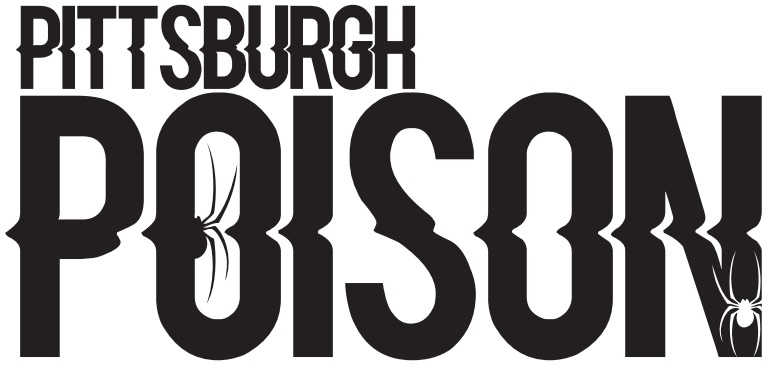 ITSY BITSIES- TINY LEVEL 1 CHEERPRACTICE INFOCOMPETITION SCHEDULETEAM INTRO- Tuesday June 15th 6:00pm.  Athletes and parents should attend!125681213141517100102108109Summer PracticeWednesdays 5:45-6:30pmSummer SkillsTuesdays- see skills list for timesSchool Year PracticeOne day/week TBASchool Year SkillsOne day/week TBA- may or may not be the same day as team practiceChoreographyAugust 18-20- times TBASunt ChoreographyAugust 21DateeventlocationNovember 20thJamfestKalahariDecember 11th or 12th Elite’s Battle in the BurghPittsburghFebruary 20th CSGCantonMarch12th and 13thEncoreCalifornia PaApril 2nd and 3rdSpirit SportsPittsburgh